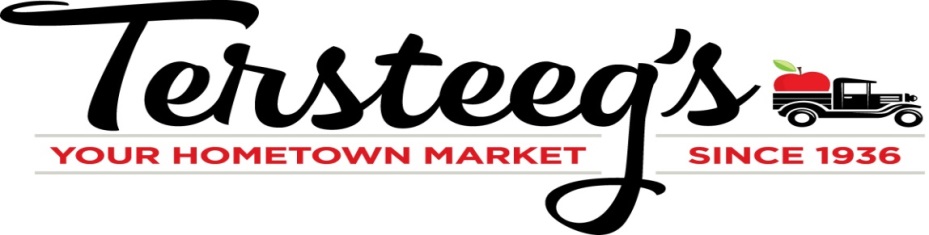 Request for DonationPlease complete this form and mail or fax to the address below. Our Donation Committee meets each week and awards donations based on purpose, need and availability of funds. Donation Requested_____________________________________________________________Name of Organization____________________________________________________________Street_________________________________________________________________________City___________________________________________________________________________Contact Person__________________________________________________________________Phone_____________Fax__________E-Mail__________________________________________Date of Event_______________________Deadline for Donation__________________________Purpose for which this donation will be used______________________________________________________________________________________________________________________________________________________________________________________________________How will Tersteeg’s be recognized for this Donation?_________________________________________________________________________________________________________________Tersteeg’s, Inc.1111 East Bridge StreetRedwood Falls, MN 56283Phone: 507-637-8332 Fax: 507-627-5863